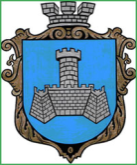 Українам. Хмільник  Вінницької областіР О З П О Р Я Д Ж Е Н Н Я МІСЬКОГО  ГОЛОВИ                                                                            від «25» листопада 2020 р.                                                   №430–рПро проведення   черговогозасідання виконкому міської ради    Відповідно до п.п.2.2.3 пункту 2.2 розділу 2 Положення про виконавчий комітет Хмільницької міської ради 7 скликання, затвердженого  рішенням 46 сесії міської ради 7 скликання від 22.12.2017р. №1270, розглянувши службові  записки  провідного спеціаліста юридичного відділу міської ради Ридванюк Н.О. від 11.11.2020р. №3572\01-19, начальника управління праці та соціального захисту міської ради Тимошенко І.Я. від 18.11.2020р. №3642\01-29, начальника управління економічного розвитку та євроінтеграції міської ради від 18.11.2020р. №3654\01-21, начальника служби у справах дітей міської ради від 19.11.2020р. №3660\01-27, начальника відділу цивільного захисту оборонної роботи та взаємодії з правоохоронними органами міської ради Коломійчука В.П. та головного спеціаліста юридичного відділу міської ради Тендерис О.В. від 25.11.2020р. 33724\01-20, керуючись ст.42,ст.59 Закону України «Про місцеве самоврядування в Україні»:Провести  чергове засідання виконкому  міської  ради  26.11.2020 року о 10.00 год., на яке винести наступні питання:2.Загальному відділу міської ради  (І.М.Белзі) довести це  розпорядження до членів виконкому міської ради та всіх зацікавлених суб’єктів.3.Контроль за виконанням цього розпорядження залишаю за собою.                Міський голова                          С.Б.РедчикС.П.МаташІ.М.БелзаН.А.Буликова1Про підготовку та проведення приписки громадян України 2004 року народження до призовної дільниці Хмільницького об’єднаного районного територіального центра комплектування та соціальної підтримки               Про підготовку та проведення приписки громадян України 2004 року народження до призовної дільниці Хмільницького об’єднаного районного територіального центра комплектування та соціальної підтримки               Про підготовку та проведення приписки громадян України 2004 року народження до призовної дільниці Хмільницького об’єднаного районного територіального центра комплектування та соціальної підтримки               Про підготовку та проведення приписки громадян України 2004 року народження до призовної дільниці Хмільницького об’єднаного районного територіального центра комплектування та соціальної підтримки               Про підготовку та проведення приписки громадян України 2004 року народження до призовної дільниці Хмільницького об’єднаного районного територіального центра комплектування та соціальної підтримки               Про підготовку та проведення приписки громадян України 2004 року народження до призовної дільниці Хмільницького об’єднаного районного територіального центра комплектування та соціальної підтримки               Про підготовку та проведення приписки громадян України 2004 року народження до призовної дільниці Хмільницького об’єднаного районного територіального центра комплектування та соціальної підтримки               Про підготовку та проведення приписки громадян України 2004 року народження до призовної дільниці Хмільницького об’єднаного районного територіального центра комплектування та соціальної підтримки               Про підготовку та проведення приписки громадян України 2004 року народження до призовної дільниці Хмільницького об’єднаного районного територіального центра комплектування та соціальної підтримки               Про підготовку та проведення приписки громадян України 2004 року народження до призовної дільниці Хмільницького об’єднаного районного територіального центра комплектування та соціальної підтримки               Про підготовку та проведення приписки громадян України 2004 року народження до призовної дільниці Хмільницького об’єднаного районного територіального центра комплектування та соціальної підтримки               Про підготовку та проведення приписки громадян України 2004 року народження до призовної дільниці Хмільницького об’єднаного районного територіального центра комплектування та соціальної підтримки               Про підготовку та проведення приписки громадян України 2004 року народження до призовної дільниці Хмільницького об’єднаного районного територіального центра комплектування та соціальної підтримки               Про підготовку та проведення приписки громадян України 2004 року народження до призовної дільниці Хмільницького об’єднаного районного територіального центра комплектування та соціальної підтримки               Доповідає: Коломійчук Валерій ПетровичДоповідає: Коломійчук Валерій ПетровичДоповідає: Коломійчук Валерій ПетровичДоповідає: Коломійчук Валерій ПетровичДоповідає: Коломійчук Валерій ПетровичДоповідає: Коломійчук Валерій ПетровичНачальник відділу цивільного захисту оборонної роботи та взаємодії з правоохоронними органами міської радиНачальник відділу цивільного захисту оборонної роботи та взаємодії з правоохоронними органами міської радиНачальник відділу цивільного захисту оборонної роботи та взаємодії з правоохоронними органами міської радиНачальник відділу цивільного захисту оборонної роботи та взаємодії з правоохоронними органами міської радиНачальник відділу цивільного захисту оборонної роботи та взаємодії з правоохоронними органами міської радиНачальник відділу цивільного захисту оборонної роботи та взаємодії з правоохоронними органами міської радиНачальник відділу цивільного захисту оборонної роботи та взаємодії з правоохоронними органами міської радиНачальник відділу цивільного захисту оборонної роботи та взаємодії з правоохоронними органами міської ради2Про проєкт рішення міської ради «Про внесення змін до рішення 68 сесії міської ради 7 скликання від 16.12.2019 року №2391 «Про бюджет Хмільницької міської об’єднаної територіальної громади на 2020 рік» (зі змінами)Про проєкт рішення міської ради «Про внесення змін до рішення 68 сесії міської ради 7 скликання від 16.12.2019 року №2391 «Про бюджет Хмільницької міської об’єднаної територіальної громади на 2020 рік» (зі змінами)Про проєкт рішення міської ради «Про внесення змін до рішення 68 сесії міської ради 7 скликання від 16.12.2019 року №2391 «Про бюджет Хмільницької міської об’єднаної територіальної громади на 2020 рік» (зі змінами)Про проєкт рішення міської ради «Про внесення змін до рішення 68 сесії міської ради 7 скликання від 16.12.2019 року №2391 «Про бюджет Хмільницької міської об’єднаної територіальної громади на 2020 рік» (зі змінами)Про проєкт рішення міської ради «Про внесення змін до рішення 68 сесії міської ради 7 скликання від 16.12.2019 року №2391 «Про бюджет Хмільницької міської об’єднаної територіальної громади на 2020 рік» (зі змінами)Про проєкт рішення міської ради «Про внесення змін до рішення 68 сесії міської ради 7 скликання від 16.12.2019 року №2391 «Про бюджет Хмільницької міської об’єднаної територіальної громади на 2020 рік» (зі змінами)Про проєкт рішення міської ради «Про внесення змін до рішення 68 сесії міської ради 7 скликання від 16.12.2019 року №2391 «Про бюджет Хмільницької міської об’єднаної територіальної громади на 2020 рік» (зі змінами)Про проєкт рішення міської ради «Про внесення змін до рішення 68 сесії міської ради 7 скликання від 16.12.2019 року №2391 «Про бюджет Хмільницької міської об’єднаної територіальної громади на 2020 рік» (зі змінами)Про проєкт рішення міської ради «Про внесення змін до рішення 68 сесії міської ради 7 скликання від 16.12.2019 року №2391 «Про бюджет Хмільницької міської об’єднаної територіальної громади на 2020 рік» (зі змінами)Про проєкт рішення міської ради «Про внесення змін до рішення 68 сесії міської ради 7 скликання від 16.12.2019 року №2391 «Про бюджет Хмільницької міської об’єднаної територіальної громади на 2020 рік» (зі змінами)Про проєкт рішення міської ради «Про внесення змін до рішення 68 сесії міської ради 7 скликання від 16.12.2019 року №2391 «Про бюджет Хмільницької міської об’єднаної територіальної громади на 2020 рік» (зі змінами)Про проєкт рішення міської ради «Про внесення змін до рішення 68 сесії міської ради 7 скликання від 16.12.2019 року №2391 «Про бюджет Хмільницької міської об’єднаної територіальної громади на 2020 рік» (зі змінами)Про проєкт рішення міської ради «Про внесення змін до рішення 68 сесії міської ради 7 скликання від 16.12.2019 року №2391 «Про бюджет Хмільницької міської об’єднаної територіальної громади на 2020 рік» (зі змінами)Про проєкт рішення міської ради «Про внесення змін до рішення 68 сесії міської ради 7 скликання від 16.12.2019 року №2391 «Про бюджет Хмільницької міської об’єднаної територіальної громади на 2020 рік» (зі змінами)Доповідає: Тищенко Тетяна ПетрівнаДоповідає: Тищенко Тетяна ПетрівнаДоповідає: Тищенко Тетяна ПетрівнаДоповідає: Тищенко Тетяна ПетрівнаДоповідає: Тищенко Тетяна ПетрівнаДоповідає: Тищенко Тетяна ПетрівнаДоповідає: Тищенко Тетяна ПетрівнаДоповідає: Тищенко Тетяна ПетрівнаДоповідає: Тищенко Тетяна ПетрівнаДоповідає: Тищенко Тетяна ПетрівнаНачальник фінансового управління міської радиНачальник фінансового управління міської радиНачальник фінансового управління міської радиНачальник фінансового управління міської ради3Про безоплатну передачу комунального майна з балансу КП «Хмільниккомунсервіс» на баланс УПСЗН Хмільницької міської радиПро безоплатну передачу комунального майна з балансу КП «Хмільниккомунсервіс» на баланс УПСЗН Хмільницької міської радиПро безоплатну передачу комунального майна з балансу КП «Хмільниккомунсервіс» на баланс УПСЗН Хмільницької міської радиПро безоплатну передачу комунального майна з балансу КП «Хмільниккомунсервіс» на баланс УПСЗН Хмільницької міської радиПро безоплатну передачу комунального майна з балансу КП «Хмільниккомунсервіс» на баланс УПСЗН Хмільницької міської радиПро безоплатну передачу комунального майна з балансу КП «Хмільниккомунсервіс» на баланс УПСЗН Хмільницької міської радиПро безоплатну передачу комунального майна з балансу КП «Хмільниккомунсервіс» на баланс УПСЗН Хмільницької міської радиПро безоплатну передачу комунального майна з балансу КП «Хмільниккомунсервіс» на баланс УПСЗН Хмільницької міської радиПро безоплатну передачу комунального майна з балансу КП «Хмільниккомунсервіс» на баланс УПСЗН Хмільницької міської радиПро безоплатну передачу комунального майна з балансу КП «Хмільниккомунсервіс» на баланс УПСЗН Хмільницької міської радиПро безоплатну передачу комунального майна з балансу КП «Хмільниккомунсервіс» на баланс УПСЗН Хмільницької міської радиПро безоплатну передачу комунального майна з балансу КП «Хмільниккомунсервіс» на баланс УПСЗН Хмільницької міської радиПро безоплатну передачу комунального майна з балансу КП «Хмільниккомунсервіс» на баланс УПСЗН Хмільницької міської радиПро безоплатну передачу комунального майна з балансу КП «Хмільниккомунсервіс» на баланс УПСЗН Хмільницької міської радиДоповідає: Сташок Ігор ГеоргійовичДоповідає: Сташок Ігор ГеоргійовичДоповідає: Сташок Ігор ГеоргійовичДоповідає: Сташок Ігор ГеоргійовичНачальник управління ЖКГ та КВ міської радиНачальник управління ЖКГ та КВ міської радиНачальник управління ЖКГ та КВ міської радиНачальник управління ЖКГ та КВ міської радиНачальник управління ЖКГ та КВ міської радиНачальник управління ЖКГ та КВ міської радиНачальник управління ЖКГ та КВ міської радиНачальник управління ЖКГ та КВ міської радиНачальник управління ЖКГ та КВ міської радиНачальник управління ЖКГ та КВ міської ради4Про погодження розміщення будівельних матеріалів на загальноміській території в місті ХмільникуПро погодження розміщення будівельних матеріалів на загальноміській території в місті ХмільникуПро погодження розміщення будівельних матеріалів на загальноміській території в місті ХмільникуПро погодження розміщення будівельних матеріалів на загальноміській території в місті ХмільникуПро погодження розміщення будівельних матеріалів на загальноміській території в місті ХмільникуПро погодження розміщення будівельних матеріалів на загальноміській території в місті ХмільникуПро погодження розміщення будівельних матеріалів на загальноміській території в місті ХмільникуПро погодження розміщення будівельних матеріалів на загальноміській території в місті ХмільникуПро погодження розміщення будівельних матеріалів на загальноміській території в місті ХмільникуПро погодження розміщення будівельних матеріалів на загальноміській території в місті ХмільникуПро погодження розміщення будівельних матеріалів на загальноміській території в місті ХмільникуПро погодження розміщення будівельних матеріалів на загальноміській території в місті ХмільникуПро погодження розміщення будівельних матеріалів на загальноміській території в місті ХмільникуПро погодження розміщення будівельних матеріалів на загальноміській території в місті ХмільникуДоповідає: Сташок Ігор ГеоргійовичДоповідає: Сташок Ігор ГеоргійовичДоповідає: Сташок Ігор ГеоргійовичДоповідає: Сташок Ігор ГеоргійовичДоповідає: Сташок Ігор ГеоргійовичДоповідає: Сташок Ігор ГеоргійовичНачальник управління ЖКГ та КВ міської радиНачальник управління ЖКГ та КВ міської радиНачальник управління ЖКГ та КВ міської радиНачальник управління ЖКГ та КВ міської радиНачальник управління ЖКГ та КВ міської радиНачальник управління ЖКГ та КВ міської радиНачальник управління ЖКГ та КВ міської радиНачальник управління ЖКГ та КВ міської ради5Про проведення конкурсу з перевезення пасажирів на міському автобусному маршруті загального користування №5 «Дачні ділянки» - «Східний ринок» в режимі маршрутного таксі в Хмільницькій міській ОТГ (повторно)Про проведення конкурсу з перевезення пасажирів на міському автобусному маршруті загального користування №5 «Дачні ділянки» - «Східний ринок» в режимі маршрутного таксі в Хмільницькій міській ОТГ (повторно)Про проведення конкурсу з перевезення пасажирів на міському автобусному маршруті загального користування №5 «Дачні ділянки» - «Східний ринок» в режимі маршрутного таксі в Хмільницькій міській ОТГ (повторно)Про проведення конкурсу з перевезення пасажирів на міському автобусному маршруті загального користування №5 «Дачні ділянки» - «Східний ринок» в режимі маршрутного таксі в Хмільницькій міській ОТГ (повторно)Про проведення конкурсу з перевезення пасажирів на міському автобусному маршруті загального користування №5 «Дачні ділянки» - «Східний ринок» в режимі маршрутного таксі в Хмільницькій міській ОТГ (повторно)Про проведення конкурсу з перевезення пасажирів на міському автобусному маршруті загального користування №5 «Дачні ділянки» - «Східний ринок» в режимі маршрутного таксі в Хмільницькій міській ОТГ (повторно)Про проведення конкурсу з перевезення пасажирів на міському автобусному маршруті загального користування №5 «Дачні ділянки» - «Східний ринок» в режимі маршрутного таксі в Хмільницькій міській ОТГ (повторно)Про проведення конкурсу з перевезення пасажирів на міському автобусному маршруті загального користування №5 «Дачні ділянки» - «Східний ринок» в режимі маршрутного таксі в Хмільницькій міській ОТГ (повторно)Про проведення конкурсу з перевезення пасажирів на міському автобусному маршруті загального користування №5 «Дачні ділянки» - «Східний ринок» в режимі маршрутного таксі в Хмільницькій міській ОТГ (повторно)Про проведення конкурсу з перевезення пасажирів на міському автобусному маршруті загального користування №5 «Дачні ділянки» - «Східний ринок» в режимі маршрутного таксі в Хмільницькій міській ОТГ (повторно)Про проведення конкурсу з перевезення пасажирів на міському автобусному маршруті загального користування №5 «Дачні ділянки» - «Східний ринок» в режимі маршрутного таксі в Хмільницькій міській ОТГ (повторно)Про проведення конкурсу з перевезення пасажирів на міському автобусному маршруті загального користування №5 «Дачні ділянки» - «Східний ринок» в режимі маршрутного таксі в Хмільницькій міській ОТГ (повторно)Про проведення конкурсу з перевезення пасажирів на міському автобусному маршруті загального користування №5 «Дачні ділянки» - «Східний ринок» в режимі маршрутного таксі в Хмільницькій міській ОТГ (повторно)Про проведення конкурсу з перевезення пасажирів на міському автобусному маршруті загального користування №5 «Дачні ділянки» - «Східний ринок» в режимі маршрутного таксі в Хмільницькій міській ОТГ (повторно)Доповідає: Підвальнюк Юрій ГригоровичДоповідає: Підвальнюк Юрій ГригоровичДоповідає: Підвальнюк Юрій ГригоровичДоповідає: Підвальнюк Юрій ГригоровичДоповідає: Підвальнюк Юрій ГригоровичДоповідає: Підвальнюк Юрій ГригоровичДоповідає: Підвальнюк Юрій ГригоровичДоповідає: Підвальнюк Юрій ГригоровичНачальник управління економічного розвитку та євроінтеграції міської радиНачальник управління економічного розвитку та євроінтеграції міської радиНачальник управління економічного розвитку та євроінтеграції міської радиНачальник управління економічного розвитку та євроінтеграції міської радиНачальник управління економічного розвитку та євроінтеграції міської радиНачальник управління економічного розвитку та євроінтеграції міської ради6Про продовження строку дії договорів від 09 листопада 2015 року на перевезення пасажирів  на міських автобусних маршрутах загального користування №1а, №1, №2, №3 в м. ХмільникуПро продовження строку дії договорів від 09 листопада 2015 року на перевезення пасажирів  на міських автобусних маршрутах загального користування №1а, №1, №2, №3 в м. ХмільникуПро продовження строку дії договорів від 09 листопада 2015 року на перевезення пасажирів  на міських автобусних маршрутах загального користування №1а, №1, №2, №3 в м. ХмільникуПро продовження строку дії договорів від 09 листопада 2015 року на перевезення пасажирів  на міських автобусних маршрутах загального користування №1а, №1, №2, №3 в м. ХмільникуПро продовження строку дії договорів від 09 листопада 2015 року на перевезення пасажирів  на міських автобусних маршрутах загального користування №1а, №1, №2, №3 в м. ХмільникуПро продовження строку дії договорів від 09 листопада 2015 року на перевезення пасажирів  на міських автобусних маршрутах загального користування №1а, №1, №2, №3 в м. ХмільникуПро продовження строку дії договорів від 09 листопада 2015 року на перевезення пасажирів  на міських автобусних маршрутах загального користування №1а, №1, №2, №3 в м. ХмільникуПро продовження строку дії договорів від 09 листопада 2015 року на перевезення пасажирів  на міських автобусних маршрутах загального користування №1а, №1, №2, №3 в м. ХмільникуПро продовження строку дії договорів від 09 листопада 2015 року на перевезення пасажирів  на міських автобусних маршрутах загального користування №1а, №1, №2, №3 в м. ХмільникуПро продовження строку дії договорів від 09 листопада 2015 року на перевезення пасажирів  на міських автобусних маршрутах загального користування №1а, №1, №2, №3 в м. ХмільникуПро продовження строку дії договорів від 09 листопада 2015 року на перевезення пасажирів  на міських автобусних маршрутах загального користування №1а, №1, №2, №3 в м. ХмільникуПро продовження строку дії договорів від 09 листопада 2015 року на перевезення пасажирів  на міських автобусних маршрутах загального користування №1а, №1, №2, №3 в м. ХмільникуПро продовження строку дії договорів від 09 листопада 2015 року на перевезення пасажирів  на міських автобусних маршрутах загального користування №1а, №1, №2, №3 в м. ХмільникуПро продовження строку дії договорів від 09 листопада 2015 року на перевезення пасажирів  на міських автобусних маршрутах загального користування №1а, №1, №2, №3 в м. ХмільникуДоповідає: Підвальнюк Юрій ГригоровичДоповідає: Підвальнюк Юрій ГригоровичДоповідає: Підвальнюк Юрій ГригоровичДоповідає: Підвальнюк Юрій ГригоровичДоповідає: Підвальнюк Юрій ГригоровичДоповідає: Підвальнюк Юрій ГригоровичДоповідає: Підвальнюк Юрій ГригоровичДоповідає: Підвальнюк Юрій ГригоровичДоповідає: Підвальнюк Юрій ГригоровичДоповідає: Підвальнюк Юрій ГригоровичДоповідає: Підвальнюк Юрій ГригоровичНачальник управління економічного розвитку та євроінтеграції міської радиНачальник управління економічного розвитку та євроінтеграції міської радиНачальник управління економічного розвитку та євроінтеграції міської ради7Про фінансування з місцевого бюджету у грудні 2020 року коштів для надання одноразової матеріальної допомоги громадянам, які перебувають у складних життєвих обставинахПро фінансування з місцевого бюджету у грудні 2020 року коштів для надання одноразової матеріальної допомоги громадянам, які перебувають у складних життєвих обставинахПро фінансування з місцевого бюджету у грудні 2020 року коштів для надання одноразової матеріальної допомоги громадянам, які перебувають у складних життєвих обставинахПро фінансування з місцевого бюджету у грудні 2020 року коштів для надання одноразової матеріальної допомоги громадянам, які перебувають у складних життєвих обставинахПро фінансування з місцевого бюджету у грудні 2020 року коштів для надання одноразової матеріальної допомоги громадянам, які перебувають у складних життєвих обставинахПро фінансування з місцевого бюджету у грудні 2020 року коштів для надання одноразової матеріальної допомоги громадянам, які перебувають у складних життєвих обставинахПро фінансування з місцевого бюджету у грудні 2020 року коштів для надання одноразової матеріальної допомоги громадянам, які перебувають у складних життєвих обставинахПро фінансування з місцевого бюджету у грудні 2020 року коштів для надання одноразової матеріальної допомоги громадянам, які перебувають у складних життєвих обставинахПро фінансування з місцевого бюджету у грудні 2020 року коштів для надання одноразової матеріальної допомоги громадянам, які перебувають у складних життєвих обставинахПро фінансування з місцевого бюджету у грудні 2020 року коштів для надання одноразової матеріальної допомоги громадянам, які перебувають у складних життєвих обставинахПро фінансування з місцевого бюджету у грудні 2020 року коштів для надання одноразової матеріальної допомоги громадянам, які перебувають у складних життєвих обставинахПро фінансування з місцевого бюджету у грудні 2020 року коштів для надання одноразової матеріальної допомоги громадянам, які перебувають у складних життєвих обставинахПро фінансування з місцевого бюджету у грудні 2020 року коштів для надання одноразової матеріальної допомоги громадянам, які перебувають у складних життєвих обставинахПро фінансування з місцевого бюджету у грудні 2020 року коштів для надання одноразової матеріальної допомоги громадянам, які перебувають у складних життєвих обставинахДоповідає: Тимошенко Ірина ЯрославівнаДоповідає: Тимошенко Ірина ЯрославівнаДоповідає: Тимошенко Ірина ЯрославівнаДоповідає: Тимошенко Ірина ЯрославівнаДоповідає: Тимошенко Ірина ЯрославівнаДоповідає: Тимошенко Ірина ЯрославівнаДоповідає: Тимошенко Ірина ЯрославівнаДоповідає: Тимошенко Ірина ЯрославівнаДоповідає: Тимошенко Ірина ЯрославівнаДоповідає: Тимошенко Ірина ЯрославівнаДоповідає: Тимошенко Ірина ЯрославівнаДоповідає: Тимошенко Ірина ЯрославівнаНачальник управління праці та соціального захисту населення міської радиНачальник управління праці та соціального захисту населення міської ради8Про фінансування з місцевого бюджету у грудні 2020 року коштів для надання одноразової матеріальної допомоги на лікування учасникам АТО, ООС, особам, які беруть(брали) участь у здійсненні заходів із забезпечення національної безпеки і оборони, відсічі і стримування збройної агресії Російської Федерації у Донецькій та Луганській областях та їх сім’ямПро фінансування з місцевого бюджету у грудні 2020 року коштів для надання одноразової матеріальної допомоги на лікування учасникам АТО, ООС, особам, які беруть(брали) участь у здійсненні заходів із забезпечення національної безпеки і оборони, відсічі і стримування збройної агресії Російської Федерації у Донецькій та Луганській областях та їх сім’ямПро фінансування з місцевого бюджету у грудні 2020 року коштів для надання одноразової матеріальної допомоги на лікування учасникам АТО, ООС, особам, які беруть(брали) участь у здійсненні заходів із забезпечення національної безпеки і оборони, відсічі і стримування збройної агресії Російської Федерації у Донецькій та Луганській областях та їх сім’ямПро фінансування з місцевого бюджету у грудні 2020 року коштів для надання одноразової матеріальної допомоги на лікування учасникам АТО, ООС, особам, які беруть(брали) участь у здійсненні заходів із забезпечення національної безпеки і оборони, відсічі і стримування збройної агресії Російської Федерації у Донецькій та Луганській областях та їх сім’ямПро фінансування з місцевого бюджету у грудні 2020 року коштів для надання одноразової матеріальної допомоги на лікування учасникам АТО, ООС, особам, які беруть(брали) участь у здійсненні заходів із забезпечення національної безпеки і оборони, відсічі і стримування збройної агресії Російської Федерації у Донецькій та Луганській областях та їх сім’ямПро фінансування з місцевого бюджету у грудні 2020 року коштів для надання одноразової матеріальної допомоги на лікування учасникам АТО, ООС, особам, які беруть(брали) участь у здійсненні заходів із забезпечення національної безпеки і оборони, відсічі і стримування збройної агресії Російської Федерації у Донецькій та Луганській областях та їх сім’ямПро фінансування з місцевого бюджету у грудні 2020 року коштів для надання одноразової матеріальної допомоги на лікування учасникам АТО, ООС, особам, які беруть(брали) участь у здійсненні заходів із забезпечення національної безпеки і оборони, відсічі і стримування збройної агресії Російської Федерації у Донецькій та Луганській областях та їх сім’ямПро фінансування з місцевого бюджету у грудні 2020 року коштів для надання одноразової матеріальної допомоги на лікування учасникам АТО, ООС, особам, які беруть(брали) участь у здійсненні заходів із забезпечення національної безпеки і оборони, відсічі і стримування збройної агресії Російської Федерації у Донецькій та Луганській областях та їх сім’ямПро фінансування з місцевого бюджету у грудні 2020 року коштів для надання одноразової матеріальної допомоги на лікування учасникам АТО, ООС, особам, які беруть(брали) участь у здійсненні заходів із забезпечення національної безпеки і оборони, відсічі і стримування збройної агресії Російської Федерації у Донецькій та Луганській областях та їх сім’ямПро фінансування з місцевого бюджету у грудні 2020 року коштів для надання одноразової матеріальної допомоги на лікування учасникам АТО, ООС, особам, які беруть(брали) участь у здійсненні заходів із забезпечення національної безпеки і оборони, відсічі і стримування збройної агресії Російської Федерації у Донецькій та Луганській областях та їх сім’ямПро фінансування з місцевого бюджету у грудні 2020 року коштів для надання одноразової матеріальної допомоги на лікування учасникам АТО, ООС, особам, які беруть(брали) участь у здійсненні заходів із забезпечення національної безпеки і оборони, відсічі і стримування збройної агресії Російської Федерації у Донецькій та Луганській областях та їх сім’ямПро фінансування з місцевого бюджету у грудні 2020 року коштів для надання одноразової матеріальної допомоги на лікування учасникам АТО, ООС, особам, які беруть(брали) участь у здійсненні заходів із забезпечення національної безпеки і оборони, відсічі і стримування збройної агресії Російської Федерації у Донецькій та Луганській областях та їх сім’ямПро фінансування з місцевого бюджету у грудні 2020 року коштів для надання одноразової матеріальної допомоги на лікування учасникам АТО, ООС, особам, які беруть(брали) участь у здійсненні заходів із забезпечення національної безпеки і оборони, відсічі і стримування збройної агресії Російської Федерації у Донецькій та Луганській областях та їх сім’ямПро фінансування з місцевого бюджету у грудні 2020 року коштів для надання одноразової матеріальної допомоги на лікування учасникам АТО, ООС, особам, які беруть(брали) участь у здійсненні заходів із забезпечення національної безпеки і оборони, відсічі і стримування збройної агресії Російської Федерації у Донецькій та Луганській областях та їх сім’ямДоповідає: Тимошенко Ірина Ярославівна                                                         Доповідає: Тимошенко Ірина Ярославівна                                                         Доповідає: Тимошенко Ірина Ярославівна                                                         Доповідає: Тимошенко Ірина Ярославівна                                                         Доповідає: Тимошенко Ірина Ярославівна                                                         Доповідає: Тимошенко Ірина Ярославівна                                                         Доповідає: Тимошенко Ірина Ярославівна                                                         Доповідає: Тимошенко Ірина Ярославівна                                                         Доповідає: Тимошенко Ірина Ярославівна                                                         Доповідає: Тимошенко Ірина Ярославівна                                                         Доповідає: Тимошенко Ірина Ярославівна                                                         Доповідає: Тимошенко Ірина Ярославівна                                                         Начальник управління праці та соціального захисту населення міської ради  Начальник управління праці та соціального захисту населення міської ради  9Про фінансування з місцевого бюджету у грудні 2020 року коштів для надання одноразової матеріальної допомоги учасникам АТО, ООС, особам, які беруть(брали) участь у здійсненні заходів із забезпечення національної безпеки і оборони, відсічі і стримування збройної агресії Російської Федерації у Донецькій та Луганській областях та їх сім’ямПро фінансування з місцевого бюджету у грудні 2020 року коштів для надання одноразової матеріальної допомоги учасникам АТО, ООС, особам, які беруть(брали) участь у здійсненні заходів із забезпечення національної безпеки і оборони, відсічі і стримування збройної агресії Російської Федерації у Донецькій та Луганській областях та їх сім’ямПро фінансування з місцевого бюджету у грудні 2020 року коштів для надання одноразової матеріальної допомоги учасникам АТО, ООС, особам, які беруть(брали) участь у здійсненні заходів із забезпечення національної безпеки і оборони, відсічі і стримування збройної агресії Російської Федерації у Донецькій та Луганській областях та їх сім’ямПро фінансування з місцевого бюджету у грудні 2020 року коштів для надання одноразової матеріальної допомоги учасникам АТО, ООС, особам, які беруть(брали) участь у здійсненні заходів із забезпечення національної безпеки і оборони, відсічі і стримування збройної агресії Російської Федерації у Донецькій та Луганській областях та їх сім’ямПро фінансування з місцевого бюджету у грудні 2020 року коштів для надання одноразової матеріальної допомоги учасникам АТО, ООС, особам, які беруть(брали) участь у здійсненні заходів із забезпечення національної безпеки і оборони, відсічі і стримування збройної агресії Російської Федерації у Донецькій та Луганській областях та їх сім’ямПро фінансування з місцевого бюджету у грудні 2020 року коштів для надання одноразової матеріальної допомоги учасникам АТО, ООС, особам, які беруть(брали) участь у здійсненні заходів із забезпечення національної безпеки і оборони, відсічі і стримування збройної агресії Російської Федерації у Донецькій та Луганській областях та їх сім’ямПро фінансування з місцевого бюджету у грудні 2020 року коштів для надання одноразової матеріальної допомоги учасникам АТО, ООС, особам, які беруть(брали) участь у здійсненні заходів із забезпечення національної безпеки і оборони, відсічі і стримування збройної агресії Російської Федерації у Донецькій та Луганській областях та їх сім’ямПро фінансування з місцевого бюджету у грудні 2020 року коштів для надання одноразової матеріальної допомоги учасникам АТО, ООС, особам, які беруть(брали) участь у здійсненні заходів із забезпечення національної безпеки і оборони, відсічі і стримування збройної агресії Російської Федерації у Донецькій та Луганській областях та їх сім’ямПро фінансування з місцевого бюджету у грудні 2020 року коштів для надання одноразової матеріальної допомоги учасникам АТО, ООС, особам, які беруть(брали) участь у здійсненні заходів із забезпечення національної безпеки і оборони, відсічі і стримування збройної агресії Російської Федерації у Донецькій та Луганській областях та їх сім’ямПро фінансування з місцевого бюджету у грудні 2020 року коштів для надання одноразової матеріальної допомоги учасникам АТО, ООС, особам, які беруть(брали) участь у здійсненні заходів із забезпечення національної безпеки і оборони, відсічі і стримування збройної агресії Російської Федерації у Донецькій та Луганській областях та їх сім’ямПро фінансування з місцевого бюджету у грудні 2020 року коштів для надання одноразової матеріальної допомоги учасникам АТО, ООС, особам, які беруть(брали) участь у здійсненні заходів із забезпечення національної безпеки і оборони, відсічі і стримування збройної агресії Російської Федерації у Донецькій та Луганській областях та їх сім’ямПро фінансування з місцевого бюджету у грудні 2020 року коштів для надання одноразової матеріальної допомоги учасникам АТО, ООС, особам, які беруть(брали) участь у здійсненні заходів із забезпечення національної безпеки і оборони, відсічі і стримування збройної агресії Російської Федерації у Донецькій та Луганській областях та їх сім’ямПро фінансування з місцевого бюджету у грудні 2020 року коштів для надання одноразової матеріальної допомоги учасникам АТО, ООС, особам, які беруть(брали) участь у здійсненні заходів із забезпечення національної безпеки і оборони, відсічі і стримування збройної агресії Російської Федерації у Донецькій та Луганській областях та їх сім’ямПро фінансування з місцевого бюджету у грудні 2020 року коштів для надання одноразової матеріальної допомоги учасникам АТО, ООС, особам, які беруть(брали) участь у здійсненні заходів із забезпечення національної безпеки і оборони, відсічі і стримування збройної агресії Російської Федерації у Донецькій та Луганській областях та їх сім’ямДоповідає: Тимошенко Ірина Ярославівна                                                         Доповідає: Тимошенко Ірина Ярославівна                                                         Доповідає: Тимошенко Ірина Ярославівна                                                         Доповідає: Тимошенко Ірина Ярославівна                                                         Доповідає: Тимошенко Ірина Ярославівна                                                         Доповідає: Тимошенко Ірина Ярославівна                                                         Доповідає: Тимошенко Ірина Ярославівна                                                         Доповідає: Тимошенко Ірина Ярославівна                                                         Доповідає: Тимошенко Ірина Ярославівна                                                         Доповідає: Тимошенко Ірина Ярославівна                                                         Доповідає: Тимошенко Ірина Ярославівна                                                         Доповідає: Тимошенко Ірина Ярославівна                                                         Доповідає: Тимошенко Ірина Ярославівна                                                         Начальник управління праці та соціального захисту населення міської ради  10Про фінансування з місцевого бюджету у грудні 2020 року коштів для надання одноразової матеріальної допомоги громадянам, відповідно до висновків депутатів Хмільницької міської ради                     Про фінансування з місцевого бюджету у грудні 2020 року коштів для надання одноразової матеріальної допомоги громадянам, відповідно до висновків депутатів Хмільницької міської ради                     Про фінансування з місцевого бюджету у грудні 2020 року коштів для надання одноразової матеріальної допомоги громадянам, відповідно до висновків депутатів Хмільницької міської ради                     Про фінансування з місцевого бюджету у грудні 2020 року коштів для надання одноразової матеріальної допомоги громадянам, відповідно до висновків депутатів Хмільницької міської ради                     Про фінансування з місцевого бюджету у грудні 2020 року коштів для надання одноразової матеріальної допомоги громадянам, відповідно до висновків депутатів Хмільницької міської ради                     Про фінансування з місцевого бюджету у грудні 2020 року коштів для надання одноразової матеріальної допомоги громадянам, відповідно до висновків депутатів Хмільницької міської ради                     Про фінансування з місцевого бюджету у грудні 2020 року коштів для надання одноразової матеріальної допомоги громадянам, відповідно до висновків депутатів Хмільницької міської ради                     Про фінансування з місцевого бюджету у грудні 2020 року коштів для надання одноразової матеріальної допомоги громадянам, відповідно до висновків депутатів Хмільницької міської ради                     Про фінансування з місцевого бюджету у грудні 2020 року коштів для надання одноразової матеріальної допомоги громадянам, відповідно до висновків депутатів Хмільницької міської ради                     Про фінансування з місцевого бюджету у грудні 2020 року коштів для надання одноразової матеріальної допомоги громадянам, відповідно до висновків депутатів Хмільницької міської ради                     Про фінансування з місцевого бюджету у грудні 2020 року коштів для надання одноразової матеріальної допомоги громадянам, відповідно до висновків депутатів Хмільницької міської ради                     Про фінансування з місцевого бюджету у грудні 2020 року коштів для надання одноразової матеріальної допомоги громадянам, відповідно до висновків депутатів Хмільницької міської ради                     Про фінансування з місцевого бюджету у грудні 2020 року коштів для надання одноразової матеріальної допомоги громадянам, відповідно до висновків депутатів Хмільницької міської ради                     Про фінансування з місцевого бюджету у грудні 2020 року коштів для надання одноразової матеріальної допомоги громадянам, відповідно до висновків депутатів Хмільницької міської ради                     Доповідає: Тимошенко Ірина Ярославівна                                                         Доповідає: Тимошенко Ірина Ярославівна                                                         Доповідає: Тимошенко Ірина Ярославівна                                                         Доповідає: Тимошенко Ірина Ярославівна                                                         Доповідає: Тимошенко Ірина Ярославівна                                                         Доповідає: Тимошенко Ірина Ярославівна                                                         Начальник управління праці та соціального захисту населення міської ради  Начальник управління праці та соціального захисту населення міської ради  Начальник управління праці та соціального захисту населення міської ради  Начальник управління праці та соціального захисту населення міської ради  Начальник управління праці та соціального захисту населення міської ради  Начальник управління праці та соціального захисту населення міської ради  Начальник управління праці та соціального захисту населення міської ради  Начальник управління праці та соціального захисту населення міської ради  11Про фінансування з місцевого бюджету у грудні 2020 року коштів для надання матеріальної допомоги внутрішньо переміщеній особі для вирішення вкрай складної життєвої ситуаціїПро фінансування з місцевого бюджету у грудні 2020 року коштів для надання матеріальної допомоги внутрішньо переміщеній особі для вирішення вкрай складної життєвої ситуаціїПро фінансування з місцевого бюджету у грудні 2020 року коштів для надання матеріальної допомоги внутрішньо переміщеній особі для вирішення вкрай складної життєвої ситуаціїПро фінансування з місцевого бюджету у грудні 2020 року коштів для надання матеріальної допомоги внутрішньо переміщеній особі для вирішення вкрай складної життєвої ситуаціїПро фінансування з місцевого бюджету у грудні 2020 року коштів для надання матеріальної допомоги внутрішньо переміщеній особі для вирішення вкрай складної життєвої ситуаціїПро фінансування з місцевого бюджету у грудні 2020 року коштів для надання матеріальної допомоги внутрішньо переміщеній особі для вирішення вкрай складної життєвої ситуаціїПро фінансування з місцевого бюджету у грудні 2020 року коштів для надання матеріальної допомоги внутрішньо переміщеній особі для вирішення вкрай складної життєвої ситуаціїПро фінансування з місцевого бюджету у грудні 2020 року коштів для надання матеріальної допомоги внутрішньо переміщеній особі для вирішення вкрай складної життєвої ситуаціїПро фінансування з місцевого бюджету у грудні 2020 року коштів для надання матеріальної допомоги внутрішньо переміщеній особі для вирішення вкрай складної життєвої ситуаціїПро фінансування з місцевого бюджету у грудні 2020 року коштів для надання матеріальної допомоги внутрішньо переміщеній особі для вирішення вкрай складної життєвої ситуаціїПро фінансування з місцевого бюджету у грудні 2020 року коштів для надання матеріальної допомоги внутрішньо переміщеній особі для вирішення вкрай складної життєвої ситуаціїПро фінансування з місцевого бюджету у грудні 2020 року коштів для надання матеріальної допомоги внутрішньо переміщеній особі для вирішення вкрай складної життєвої ситуаціїПро фінансування з місцевого бюджету у грудні 2020 року коштів для надання матеріальної допомоги внутрішньо переміщеній особі для вирішення вкрай складної життєвої ситуаціїПро фінансування з місцевого бюджету у грудні 2020 року коштів для надання матеріальної допомоги внутрішньо переміщеній особі для вирішення вкрай складної життєвої ситуаціїДоповідає: Тимошенко Ірина Ярославівна                                                         Доповідає: Тимошенко Ірина Ярославівна                                                         Доповідає: Тимошенко Ірина Ярославівна                                                         Доповідає: Тимошенко Ірина Ярославівна                                                         Доповідає: Тимошенко Ірина Ярославівна                                                         Доповідає: Тимошенко Ірина Ярославівна                                                         Доповідає: Тимошенко Ірина Ярославівна                                                         Начальник управління праці та соціального захисту населення міської ради  Начальник управління праці та соціального захисту населення міської ради  Начальник управління праці та соціального захисту населення міської ради  Начальник управління праці та соціального захисту населення міської ради  Начальник управління праці та соціального захисту населення міської ради  Начальник управління праці та соціального захисту населення міської ради  Начальник управління праці та соціального захисту населення міської ради  12Про фінансування з місцевого бюджету у грудні 2020 року коштів для надання щорічної допомоги вдовам (вдівцям) померлих громадян, смерть яких пов’язана з Чорнобильською катастрофоюПро фінансування з місцевого бюджету у грудні 2020 року коштів для надання щорічної допомоги вдовам (вдівцям) померлих громадян, смерть яких пов’язана з Чорнобильською катастрофоюПро фінансування з місцевого бюджету у грудні 2020 року коштів для надання щорічної допомоги вдовам (вдівцям) померлих громадян, смерть яких пов’язана з Чорнобильською катастрофоюПро фінансування з місцевого бюджету у грудні 2020 року коштів для надання щорічної допомоги вдовам (вдівцям) померлих громадян, смерть яких пов’язана з Чорнобильською катастрофоюПро фінансування з місцевого бюджету у грудні 2020 року коштів для надання щорічної допомоги вдовам (вдівцям) померлих громадян, смерть яких пов’язана з Чорнобильською катастрофоюПро фінансування з місцевого бюджету у грудні 2020 року коштів для надання щорічної допомоги вдовам (вдівцям) померлих громадян, смерть яких пов’язана з Чорнобильською катастрофоюПро фінансування з місцевого бюджету у грудні 2020 року коштів для надання щорічної допомоги вдовам (вдівцям) померлих громадян, смерть яких пов’язана з Чорнобильською катастрофоюПро фінансування з місцевого бюджету у грудні 2020 року коштів для надання щорічної допомоги вдовам (вдівцям) померлих громадян, смерть яких пов’язана з Чорнобильською катастрофоюПро фінансування з місцевого бюджету у грудні 2020 року коштів для надання щорічної допомоги вдовам (вдівцям) померлих громадян, смерть яких пов’язана з Чорнобильською катастрофоюПро фінансування з місцевого бюджету у грудні 2020 року коштів для надання щорічної допомоги вдовам (вдівцям) померлих громадян, смерть яких пов’язана з Чорнобильською катастрофоюПро фінансування з місцевого бюджету у грудні 2020 року коштів для надання щорічної допомоги вдовам (вдівцям) померлих громадян, смерть яких пов’язана з Чорнобильською катастрофоюПро фінансування з місцевого бюджету у грудні 2020 року коштів для надання щорічної допомоги вдовам (вдівцям) померлих громадян, смерть яких пов’язана з Чорнобильською катастрофоюПро фінансування з місцевого бюджету у грудні 2020 року коштів для надання щорічної допомоги вдовам (вдівцям) померлих громадян, смерть яких пов’язана з Чорнобильською катастрофоюПро фінансування з місцевого бюджету у грудні 2020 року коштів для надання щорічної допомоги вдовам (вдівцям) померлих громадян, смерть яких пов’язана з Чорнобильською катастрофоюДоповідає:    Тимошенко Ірина Ярославівна                                                      Доповідає:    Тимошенко Ірина Ярославівна                                                      Доповідає:    Тимошенко Ірина Ярославівна                                                      Доповідає:    Тимошенко Ірина Ярославівна                                                      Доповідає:    Тимошенко Ірина Ярославівна                                                      Доповідає:    Тимошенко Ірина Ярославівна                                                      Начальник управління праці та соціального захисту населення міської радиНачальник управління праці та соціального захисту населення міської радиНачальник управління праці та соціального захисту населення міської радиНачальник управління праці та соціального захисту населення міської радиНачальник управління праці та соціального захисту населення міської радиНачальник управління праці та соціального захисту населення міської радиНачальник управління праці та соціального захисту населення міської радиНачальник управління праці та соціального захисту населення міської ради13Про надання у грудні 2020 року одноразової матеріальної допомоги особам з інвалідністю 1 групи всіх категорій до новорічно – різдвяних свят (за виключенням осіб з інвалідністю 1 групи по зору)Про надання у грудні 2020 року одноразової матеріальної допомоги особам з інвалідністю 1 групи всіх категорій до новорічно – різдвяних свят (за виключенням осіб з інвалідністю 1 групи по зору)Про надання у грудні 2020 року одноразової матеріальної допомоги особам з інвалідністю 1 групи всіх категорій до новорічно – різдвяних свят (за виключенням осіб з інвалідністю 1 групи по зору)Про надання у грудні 2020 року одноразової матеріальної допомоги особам з інвалідністю 1 групи всіх категорій до новорічно – різдвяних свят (за виключенням осіб з інвалідністю 1 групи по зору)Про надання у грудні 2020 року одноразової матеріальної допомоги особам з інвалідністю 1 групи всіх категорій до новорічно – різдвяних свят (за виключенням осіб з інвалідністю 1 групи по зору)Про надання у грудні 2020 року одноразової матеріальної допомоги особам з інвалідністю 1 групи всіх категорій до новорічно – різдвяних свят (за виключенням осіб з інвалідністю 1 групи по зору)Про надання у грудні 2020 року одноразової матеріальної допомоги особам з інвалідністю 1 групи всіх категорій до новорічно – різдвяних свят (за виключенням осіб з інвалідністю 1 групи по зору)Про надання у грудні 2020 року одноразової матеріальної допомоги особам з інвалідністю 1 групи всіх категорій до новорічно – різдвяних свят (за виключенням осіб з інвалідністю 1 групи по зору)Про надання у грудні 2020 року одноразової матеріальної допомоги особам з інвалідністю 1 групи всіх категорій до новорічно – різдвяних свят (за виключенням осіб з інвалідністю 1 групи по зору)Про надання у грудні 2020 року одноразової матеріальної допомоги особам з інвалідністю 1 групи всіх категорій до новорічно – різдвяних свят (за виключенням осіб з інвалідністю 1 групи по зору)Про надання у грудні 2020 року одноразової матеріальної допомоги особам з інвалідністю 1 групи всіх категорій до новорічно – різдвяних свят (за виключенням осіб з інвалідністю 1 групи по зору)Про надання у грудні 2020 року одноразової матеріальної допомоги особам з інвалідністю 1 групи всіх категорій до новорічно – різдвяних свят (за виключенням осіб з інвалідністю 1 групи по зору)Про надання у грудні 2020 року одноразової матеріальної допомоги особам з інвалідністю 1 групи всіх категорій до новорічно – різдвяних свят (за виключенням осіб з інвалідністю 1 групи по зору)Про надання у грудні 2020 року одноразової матеріальної допомоги особам з інвалідністю 1 групи всіх категорій до новорічно – різдвяних свят (за виключенням осіб з інвалідністю 1 групи по зору)Доповідає:    Тимошенко Ірина Ярославівна                                                      Доповідає:    Тимошенко Ірина Ярославівна                                                      Доповідає:    Тимошенко Ірина Ярославівна                                                      Начальник управління праці та соціального захисту населення міської радиНачальник управління праці та соціального захисту населення міської радиНачальник управління праці та соціального захисту населення міської радиНачальник управління праці та соціального захисту населення міської радиНачальник управління праці та соціального захисту населення міської радиНачальник управління праці та соціального захисту населення міської радиНачальник управління праці та соціального захисту населення міської радиНачальник управління праці та соціального захисту населення міської радиНачальник управління праці та соціального захисту населення міської радиНачальник управління праці та соціального захисту населення міської радиНачальник управління праці та соціального захисту населення міської ради14Про затвердження акту комісії з визначення та відшкодування збитків власникам землі та землекористувачам, що стосується ТОВ «Хмільник Девелопмент»Про затвердження акту комісії з визначення та відшкодування збитків власникам землі та землекористувачам, що стосується ТОВ «Хмільник Девелопмент»Про затвердження акту комісії з визначення та відшкодування збитків власникам землі та землекористувачам, що стосується ТОВ «Хмільник Девелопмент»Про затвердження акту комісії з визначення та відшкодування збитків власникам землі та землекористувачам, що стосується ТОВ «Хмільник Девелопмент»Про затвердження акту комісії з визначення та відшкодування збитків власникам землі та землекористувачам, що стосується ТОВ «Хмільник Девелопмент»Про затвердження акту комісії з визначення та відшкодування збитків власникам землі та землекористувачам, що стосується ТОВ «Хмільник Девелопмент»Про затвердження акту комісії з визначення та відшкодування збитків власникам землі та землекористувачам, що стосується ТОВ «Хмільник Девелопмент»Про затвердження акту комісії з визначення та відшкодування збитків власникам землі та землекористувачам, що стосується ТОВ «Хмільник Девелопмент»Про затвердження акту комісії з визначення та відшкодування збитків власникам землі та землекористувачам, що стосується ТОВ «Хмільник Девелопмент»Про затвердження акту комісії з визначення та відшкодування збитків власникам землі та землекористувачам, що стосується ТОВ «Хмільник Девелопмент»Про затвердження акту комісії з визначення та відшкодування збитків власникам землі та землекористувачам, що стосується ТОВ «Хмільник Девелопмент»Про затвердження акту комісії з визначення та відшкодування збитків власникам землі та землекористувачам, що стосується ТОВ «Хмільник Девелопмент»Про затвердження акту комісії з визначення та відшкодування збитків власникам землі та землекористувачам, що стосується ТОВ «Хмільник Девелопмент»Про затвердження акту комісії з визначення та відшкодування збитків власникам землі та землекористувачам, що стосується ТОВ «Хмільник Девелопмент»Доповідає:  Тишкевич Світлана Вікторівна                                            Доповідає:  Тишкевич Світлана Вікторівна                                            Доповідає:  Тишкевич Світлана Вікторівна                                            Доповідає:  Тишкевич Світлана Вікторівна                                            Доповідає:  Тишкевич Світлана Вікторівна                                            Доповідає:  Тишкевич Світлана Вікторівна                                            Доповідає:  Тишкевич Світлана Вікторівна                                            Доповідає:  Тишкевич Світлана Вікторівна                                            Доповідає:  Тишкевич Світлана Вікторівна                                            Начальник земельного відділу міської радиНачальник земельного відділу міської радиНачальник земельного відділу міської радиНачальник земельного відділу міської радиНачальник земельного відділу міської радиРізне:Різне:Різне:Різне:Різне:Різне:Різне:Різне:Різне:Різне:Різне:Різне:Різне:Різне:14.1Про фінансування з місцевого бюджету у грудні 2020 року коштів для надання одноразової матеріальної допомоги мешканці м. Хмільника для проведення операції по трансплантації ниркиПро фінансування з місцевого бюджету у грудні 2020 року коштів для надання одноразової матеріальної допомоги мешканці м. Хмільника для проведення операції по трансплантації ниркиПро фінансування з місцевого бюджету у грудні 2020 року коштів для надання одноразової матеріальної допомоги мешканці м. Хмільника для проведення операції по трансплантації ниркиПро фінансування з місцевого бюджету у грудні 2020 року коштів для надання одноразової матеріальної допомоги мешканці м. Хмільника для проведення операції по трансплантації ниркиПро фінансування з місцевого бюджету у грудні 2020 року коштів для надання одноразової матеріальної допомоги мешканці м. Хмільника для проведення операції по трансплантації ниркиПро фінансування з місцевого бюджету у грудні 2020 року коштів для надання одноразової матеріальної допомоги мешканці м. Хмільника для проведення операції по трансплантації ниркиПро фінансування з місцевого бюджету у грудні 2020 року коштів для надання одноразової матеріальної допомоги мешканці м. Хмільника для проведення операції по трансплантації ниркиПро фінансування з місцевого бюджету у грудні 2020 року коштів для надання одноразової матеріальної допомоги мешканці м. Хмільника для проведення операції по трансплантації ниркиПро фінансування з місцевого бюджету у грудні 2020 року коштів для надання одноразової матеріальної допомоги мешканці м. Хмільника для проведення операції по трансплантації ниркиПро фінансування з місцевого бюджету у грудні 2020 року коштів для надання одноразової матеріальної допомоги мешканці м. Хмільника для проведення операції по трансплантації ниркиПро фінансування з місцевого бюджету у грудні 2020 року коштів для надання одноразової матеріальної допомоги мешканці м. Хмільника для проведення операції по трансплантації ниркиПро фінансування з місцевого бюджету у грудні 2020 року коштів для надання одноразової матеріальної допомоги мешканці м. Хмільника для проведення операції по трансплантації ниркиПро фінансування з місцевого бюджету у грудні 2020 року коштів для надання одноразової матеріальної допомоги мешканці м. Хмільника для проведення операції по трансплантації ниркиПро фінансування з місцевого бюджету у грудні 2020 року коштів для надання одноразової матеріальної допомоги мешканці м. Хмільника для проведення операції по трансплантації ниркиДоповідає:  Тимошенко Ірина Ярославівна                                                        Доповідає:  Тимошенко Ірина Ярославівна                                                        Доповідає:  Тимошенко Ірина Ярославівна                                                        Доповідає:  Тимошенко Ірина Ярославівна                                                        Доповідає:  Тимошенко Ірина Ярославівна                                                        Доповідає:  Тимошенко Ірина Ярославівна                                                        Доповідає:  Тимошенко Ірина Ярославівна                                                        Доповідає:  Тимошенко Ірина Ярославівна                                                        Доповідає:  Тимошенко Ірина Ярославівна                                                        Начальник управління праці та соціального захисту населення міської радиНачальник управління праці та соціального захисту населення міської радиНачальник управління праці та соціального захисту населення міської радиНачальник управління праці та соціального захисту населення міської радиНачальник управління праці та соціального захисту населення міської ради14.2Про надання дозволу гр.. Ю.Г.В. на дарування гр. Ю.В.Г. частини житлового будинку з господарськими будівлями та спорудами і земельної ділянки, де право користування має малолітня Ю.С.В., 20___р.н.Про надання дозволу гр.. Ю.Г.В. на дарування гр. Ю.В.Г. частини житлового будинку з господарськими будівлями та спорудами і земельної ділянки, де право користування має малолітня Ю.С.В., 20___р.н.Про надання дозволу гр.. Ю.Г.В. на дарування гр. Ю.В.Г. частини житлового будинку з господарськими будівлями та спорудами і земельної ділянки, де право користування має малолітня Ю.С.В., 20___р.н.Про надання дозволу гр.. Ю.Г.В. на дарування гр. Ю.В.Г. частини житлового будинку з господарськими будівлями та спорудами і земельної ділянки, де право користування має малолітня Ю.С.В., 20___р.н.Про надання дозволу гр.. Ю.Г.В. на дарування гр. Ю.В.Г. частини житлового будинку з господарськими будівлями та спорудами і земельної ділянки, де право користування має малолітня Ю.С.В., 20___р.н.Про надання дозволу гр.. Ю.Г.В. на дарування гр. Ю.В.Г. частини житлового будинку з господарськими будівлями та спорудами і земельної ділянки, де право користування має малолітня Ю.С.В., 20___р.н.Про надання дозволу гр.. Ю.Г.В. на дарування гр. Ю.В.Г. частини житлового будинку з господарськими будівлями та спорудами і земельної ділянки, де право користування має малолітня Ю.С.В., 20___р.н.Про надання дозволу гр.. Ю.Г.В. на дарування гр. Ю.В.Г. частини житлового будинку з господарськими будівлями та спорудами і земельної ділянки, де право користування має малолітня Ю.С.В., 20___р.н.Про надання дозволу гр.. Ю.Г.В. на дарування гр. Ю.В.Г. частини житлового будинку з господарськими будівлями та спорудами і земельної ділянки, де право користування має малолітня Ю.С.В., 20___р.н.Про надання дозволу гр.. Ю.Г.В. на дарування гр. Ю.В.Г. частини житлового будинку з господарськими будівлями та спорудами і земельної ділянки, де право користування має малолітня Ю.С.В., 20___р.н.Про надання дозволу гр.. Ю.Г.В. на дарування гр. Ю.В.Г. частини житлового будинку з господарськими будівлями та спорудами і земельної ділянки, де право користування має малолітня Ю.С.В., 20___р.н.Про надання дозволу гр.. Ю.Г.В. на дарування гр. Ю.В.Г. частини житлового будинку з господарськими будівлями та спорудами і земельної ділянки, де право користування має малолітня Ю.С.В., 20___р.н.Про надання дозволу гр.. Ю.Г.В. на дарування гр. Ю.В.Г. частини житлового будинку з господарськими будівлями та спорудами і земельної ділянки, де право користування має малолітня Ю.С.В., 20___р.н.Про надання дозволу гр.. Ю.Г.В. на дарування гр. Ю.В.Г. частини житлового будинку з господарськими будівлями та спорудами і земельної ділянки, де право користування має малолітня Ю.С.В., 20___р.н.Доповідає:  Тишкевич Юрій Іванович                                                       Доповідає:  Тишкевич Юрій Іванович                                                       Доповідає:  Тишкевич Юрій Іванович                                                       Доповідає:  Тишкевич Юрій Іванович                                                       Доповідає:  Тишкевич Юрій Іванович                                                       Доповідає:  Тишкевич Юрій Іванович                                                       Доповідає:  Тишкевич Юрій Іванович                                                       Доповідає:  Тишкевич Юрій Іванович                                                       Доповідає:  Тишкевич Юрій Іванович                                                       Начальник служби у справах дітей міської радиНачальник служби у справах дітей міської радиНачальник служби у справах дітей міської радиНачальник служби у справах дітей міської радиНачальник служби у справах дітей міської ради14.3Про надання дозволу гр. В.М.Д. на дарування гр. Т.С.М. житлового будинку з господарськими будівлями та спорудами і земельної ділянки, де право  користування має малолітній Т.А.О., 20__р.н.  та неповнолітній Т.А.О., 20__р.н.Про надання дозволу гр. В.М.Д. на дарування гр. Т.С.М. житлового будинку з господарськими будівлями та спорудами і земельної ділянки, де право  користування має малолітній Т.А.О., 20__р.н.  та неповнолітній Т.А.О., 20__р.н.Про надання дозволу гр. В.М.Д. на дарування гр. Т.С.М. житлового будинку з господарськими будівлями та спорудами і земельної ділянки, де право  користування має малолітній Т.А.О., 20__р.н.  та неповнолітній Т.А.О., 20__р.н.Про надання дозволу гр. В.М.Д. на дарування гр. Т.С.М. житлового будинку з господарськими будівлями та спорудами і земельної ділянки, де право  користування має малолітній Т.А.О., 20__р.н.  та неповнолітній Т.А.О., 20__р.н.Про надання дозволу гр. В.М.Д. на дарування гр. Т.С.М. житлового будинку з господарськими будівлями та спорудами і земельної ділянки, де право  користування має малолітній Т.А.О., 20__р.н.  та неповнолітній Т.А.О., 20__р.н.Про надання дозволу гр. В.М.Д. на дарування гр. Т.С.М. житлового будинку з господарськими будівлями та спорудами і земельної ділянки, де право  користування має малолітній Т.А.О., 20__р.н.  та неповнолітній Т.А.О., 20__р.н.Про надання дозволу гр. В.М.Д. на дарування гр. Т.С.М. житлового будинку з господарськими будівлями та спорудами і земельної ділянки, де право  користування має малолітній Т.А.О., 20__р.н.  та неповнолітній Т.А.О., 20__р.н.Про надання дозволу гр. В.М.Д. на дарування гр. Т.С.М. житлового будинку з господарськими будівлями та спорудами і земельної ділянки, де право  користування має малолітній Т.А.О., 20__р.н.  та неповнолітній Т.А.О., 20__р.н.Про надання дозволу гр. В.М.Д. на дарування гр. Т.С.М. житлового будинку з господарськими будівлями та спорудами і земельної ділянки, де право  користування має малолітній Т.А.О., 20__р.н.  та неповнолітній Т.А.О., 20__р.н.Про надання дозволу гр. В.М.Д. на дарування гр. Т.С.М. житлового будинку з господарськими будівлями та спорудами і земельної ділянки, де право  користування має малолітній Т.А.О., 20__р.н.  та неповнолітній Т.А.О., 20__р.н.Про надання дозволу гр. В.М.Д. на дарування гр. Т.С.М. житлового будинку з господарськими будівлями та спорудами і земельної ділянки, де право  користування має малолітній Т.А.О., 20__р.н.  та неповнолітній Т.А.О., 20__р.н.Про надання дозволу гр. В.М.Д. на дарування гр. Т.С.М. житлового будинку з господарськими будівлями та спорудами і земельної ділянки, де право  користування має малолітній Т.А.О., 20__р.н.  та неповнолітній Т.А.О., 20__р.н.Про надання дозволу гр. В.М.Д. на дарування гр. Т.С.М. житлового будинку з господарськими будівлями та спорудами і земельної ділянки, де право  користування має малолітній Т.А.О., 20__р.н.  та неповнолітній Т.А.О., 20__р.н.Про надання дозволу гр. В.М.Д. на дарування гр. Т.С.М. житлового будинку з господарськими будівлями та спорудами і земельної ділянки, де право  користування має малолітній Т.А.О., 20__р.н.  та неповнолітній Т.А.О., 20__р.н.Доповідає: Тишкевич Юрій Іванович                                                               Доповідає: Тишкевич Юрій Іванович                                                               Доповідає: Тишкевич Юрій Іванович                                                               Доповідає: Тишкевич Юрій Іванович                                                               Доповідає: Тишкевич Юрій Іванович                                                               Доповідає: Тишкевич Юрій Іванович                                                               Доповідає: Тишкевич Юрій Іванович                                                               Доповідає: Тишкевич Юрій Іванович                                                               Доповідає: Тишкевич Юрій Іванович                                                               Начальник служби у справах дітей міської радиНачальник служби у справах дітей міської радиНачальник служби у справах дітей міської радиНачальник служби у справах дітей міської радиНачальник служби у справах дітей міської ради14.4Про надання дозволу гр.. П.Г.С., П.І.А., Ч.І.І.,Щ.А.О., неповнолітньому Л.В.А., 20__р.н., на укладання договору про поділ спадщиниПро надання дозволу гр.. П.Г.С., П.І.А., Ч.І.І.,Щ.А.О., неповнолітньому Л.В.А., 20__р.н., на укладання договору про поділ спадщиниПро надання дозволу гр.. П.Г.С., П.І.А., Ч.І.І.,Щ.А.О., неповнолітньому Л.В.А., 20__р.н., на укладання договору про поділ спадщиниПро надання дозволу гр.. П.Г.С., П.І.А., Ч.І.І.,Щ.А.О., неповнолітньому Л.В.А., 20__р.н., на укладання договору про поділ спадщиниПро надання дозволу гр.. П.Г.С., П.І.А., Ч.І.І.,Щ.А.О., неповнолітньому Л.В.А., 20__р.н., на укладання договору про поділ спадщиниПро надання дозволу гр.. П.Г.С., П.І.А., Ч.І.І.,Щ.А.О., неповнолітньому Л.В.А., 20__р.н., на укладання договору про поділ спадщиниПро надання дозволу гр.. П.Г.С., П.І.А., Ч.І.І.,Щ.А.О., неповнолітньому Л.В.А., 20__р.н., на укладання договору про поділ спадщиниПро надання дозволу гр.. П.Г.С., П.І.А., Ч.І.І.,Щ.А.О., неповнолітньому Л.В.А., 20__р.н., на укладання договору про поділ спадщиниПро надання дозволу гр.. П.Г.С., П.І.А., Ч.І.І.,Щ.А.О., неповнолітньому Л.В.А., 20__р.н., на укладання договору про поділ спадщиниПро надання дозволу гр.. П.Г.С., П.І.А., Ч.І.І.,Щ.А.О., неповнолітньому Л.В.А., 20__р.н., на укладання договору про поділ спадщиниПро надання дозволу гр.. П.Г.С., П.І.А., Ч.І.І.,Щ.А.О., неповнолітньому Л.В.А., 20__р.н., на укладання договору про поділ спадщиниПро надання дозволу гр.. П.Г.С., П.І.А., Ч.І.І.,Щ.А.О., неповнолітньому Л.В.А., 20__р.н., на укладання договору про поділ спадщиниПро надання дозволу гр.. П.Г.С., П.І.А., Ч.І.І.,Щ.А.О., неповнолітньому Л.В.А., 20__р.н., на укладання договору про поділ спадщиниПро надання дозволу гр.. П.Г.С., П.І.А., Ч.І.І.,Щ.А.О., неповнолітньому Л.В.А., 20__р.н., на укладання договору про поділ спадщиниДоповідає: Тишкевич Юрій Іванович                                                               Доповідає: Тишкевич Юрій Іванович                                                               Доповідає: Тишкевич Юрій Іванович                                                               Доповідає: Тишкевич Юрій Іванович                                                               Доповідає: Тишкевич Юрій Іванович                                                               Доповідає: Тишкевич Юрій Іванович                                                               Доповідає: Тишкевич Юрій Іванович                                                               Доповідає: Тишкевич Юрій Іванович                                                               Доповідає: Тишкевич Юрій Іванович                                                               Начальник служби у справах дітей міської радиНачальник служби у справах дітей міської радиНачальник служби у справах дітей міської радиНачальник служби у справах дітей міської радиНачальник служби у справах дітей міської ради14.5Про надання З.П.Л.,20___р.н. статусу дитини, яка постраждала внаслідок воєнних дій та збройних конфліктівПро надання З.П.Л.,20___р.н. статусу дитини, яка постраждала внаслідок воєнних дій та збройних конфліктівПро надання З.П.Л.,20___р.н. статусу дитини, яка постраждала внаслідок воєнних дій та збройних конфліктівПро надання З.П.Л.,20___р.н. статусу дитини, яка постраждала внаслідок воєнних дій та збройних конфліктівПро надання З.П.Л.,20___р.н. статусу дитини, яка постраждала внаслідок воєнних дій та збройних конфліктівПро надання З.П.Л.,20___р.н. статусу дитини, яка постраждала внаслідок воєнних дій та збройних конфліктівПро надання З.П.Л.,20___р.н. статусу дитини, яка постраждала внаслідок воєнних дій та збройних конфліктівПро надання З.П.Л.,20___р.н. статусу дитини, яка постраждала внаслідок воєнних дій та збройних конфліктівПро надання З.П.Л.,20___р.н. статусу дитини, яка постраждала внаслідок воєнних дій та збройних конфліктівПро надання З.П.Л.,20___р.н. статусу дитини, яка постраждала внаслідок воєнних дій та збройних конфліктівПро надання З.П.Л.,20___р.н. статусу дитини, яка постраждала внаслідок воєнних дій та збройних конфліктівПро надання З.П.Л.,20___р.н. статусу дитини, яка постраждала внаслідок воєнних дій та збройних конфліктівПро надання З.П.Л.,20___р.н. статусу дитини, яка постраждала внаслідок воєнних дій та збройних конфліктівПро надання З.П.Л.,20___р.н. статусу дитини, яка постраждала внаслідок воєнних дій та збройних конфліктівДоповідає: Тишкевич Юрій Іванович                                                               Доповідає: Тишкевич Юрій Іванович                                                               Доповідає: Тишкевич Юрій Іванович                                                               Доповідає: Тишкевич Юрій Іванович                                                               Доповідає: Тишкевич Юрій Іванович                                                               Доповідає: Тишкевич Юрій Іванович                                                               Начальник служби у справах дітей міської радиНачальник служби у справах дітей міської радиНачальник служби у справах дітей міської радиНачальник служби у справах дітей міської радиНачальник служби у справах дітей міської радиНачальник служби у справах дітей міської радиНачальник служби у справах дітей міської радиНачальник служби у справах дітей міської ради14.6Про погодження зняття з реєстрації місця проживання дитини, позбавленої батьківського піклування Н.В.О., 20___р.н.Про погодження зняття з реєстрації місця проживання дитини, позбавленої батьківського піклування Н.В.О., 20___р.н.Про погодження зняття з реєстрації місця проживання дитини, позбавленої батьківського піклування Н.В.О., 20___р.н.Про погодження зняття з реєстрації місця проживання дитини, позбавленої батьківського піклування Н.В.О., 20___р.н.Про погодження зняття з реєстрації місця проживання дитини, позбавленої батьківського піклування Н.В.О., 20___р.н.Про погодження зняття з реєстрації місця проживання дитини, позбавленої батьківського піклування Н.В.О., 20___р.н.Про погодження зняття з реєстрації місця проживання дитини, позбавленої батьківського піклування Н.В.О., 20___р.н.Про погодження зняття з реєстрації місця проживання дитини, позбавленої батьківського піклування Н.В.О., 20___р.н.Про погодження зняття з реєстрації місця проживання дитини, позбавленої батьківського піклування Н.В.О., 20___р.н.Про погодження зняття з реєстрації місця проживання дитини, позбавленої батьківського піклування Н.В.О., 20___р.н.Про погодження зняття з реєстрації місця проживання дитини, позбавленої батьківського піклування Н.В.О., 20___р.н.Про погодження зняття з реєстрації місця проживання дитини, позбавленої батьківського піклування Н.В.О., 20___р.н.Про погодження зняття з реєстрації місця проживання дитини, позбавленої батьківського піклування Н.В.О., 20___р.н.Про погодження зняття з реєстрації місця проживання дитини, позбавленої батьківського піклування Н.В.О., 20___р.н.Доповідає: Тишкевич Юрій Іванович                                                               Начальник служби у справах дітей міської радиНачальник служби у справах дітей міської радиНачальник служби у справах дітей міської радиНачальник служби у справах дітей міської радиНачальник служби у справах дітей міської радиНачальник служби у справах дітей міської радиНачальник служби у справах дітей міської радиНачальник служби у справах дітей міської радиНачальник служби у справах дітей міської радиНачальник служби у справах дітей міської радиНачальник служби у справах дітей міської радиНачальник служби у справах дітей міської радиНачальник служби у справах дітей міської ради14.7Про надання дозволу гр. В.Т.В. на дарування гр. С.О.С. квартири, де право користування має малолітня С.М.В.,20___р.н.Про надання дозволу гр. В.Т.В. на дарування гр. С.О.С. квартири, де право користування має малолітня С.М.В.,20___р.н.Про надання дозволу гр. В.Т.В. на дарування гр. С.О.С. квартири, де право користування має малолітня С.М.В.,20___р.н.Про надання дозволу гр. В.Т.В. на дарування гр. С.О.С. квартири, де право користування має малолітня С.М.В.,20___р.н.Про надання дозволу гр. В.Т.В. на дарування гр. С.О.С. квартири, де право користування має малолітня С.М.В.,20___р.н.Про надання дозволу гр. В.Т.В. на дарування гр. С.О.С. квартири, де право користування має малолітня С.М.В.,20___р.н.Про надання дозволу гр. В.Т.В. на дарування гр. С.О.С. квартири, де право користування має малолітня С.М.В.,20___р.н.Про надання дозволу гр. В.Т.В. на дарування гр. С.О.С. квартири, де право користування має малолітня С.М.В.,20___р.н.Про надання дозволу гр. В.Т.В. на дарування гр. С.О.С. квартири, де право користування має малолітня С.М.В.,20___р.н.Про надання дозволу гр. В.Т.В. на дарування гр. С.О.С. квартири, де право користування має малолітня С.М.В.,20___р.н.Про надання дозволу гр. В.Т.В. на дарування гр. С.О.С. квартири, де право користування має малолітня С.М.В.,20___р.н.Про надання дозволу гр. В.Т.В. на дарування гр. С.О.С. квартири, де право користування має малолітня С.М.В.,20___р.н.Про надання дозволу гр. В.Т.В. на дарування гр. С.О.С. квартири, де право користування має малолітня С.М.В.,20___р.н.Про надання дозволу гр. В.Т.В. на дарування гр. С.О.С. квартири, де право користування має малолітня С.М.В.,20___р.н.Доповідає: Тишкевич Юрій Іванович                                                               Доповідає: Тишкевич Юрій Іванович                                                               Начальник служби у справах дітей міської радиНачальник служби у справах дітей міської радиНачальник служби у справах дітей міської радиНачальник служби у справах дітей міської радиНачальник служби у справах дітей міської радиНачальник служби у справах дітей міської радиНачальник служби у справах дітей міської радиНачальник служби у справах дітей міської радиНачальник служби у справах дітей міської радиНачальник служби у справах дітей міської радиНачальник служби у справах дітей міської радиНачальник служби у справах дітей міської ради14.8Про розгляд заяв громадян Б.О.І., Р.О.В. щодо внесення змін до рішення виконкому Хмільницької міської ради  №318 від 29.09.2020р. «Про розгляд заяв громадян Б.О.І., Р.О.В., щодо  визначення способів участі у вихованні та спілкуванні батька з сином»Про розгляд заяв громадян Б.О.І., Р.О.В. щодо внесення змін до рішення виконкому Хмільницької міської ради  №318 від 29.09.2020р. «Про розгляд заяв громадян Б.О.І., Р.О.В., щодо  визначення способів участі у вихованні та спілкуванні батька з сином»Про розгляд заяв громадян Б.О.І., Р.О.В. щодо внесення змін до рішення виконкому Хмільницької міської ради  №318 від 29.09.2020р. «Про розгляд заяв громадян Б.О.І., Р.О.В., щодо  визначення способів участі у вихованні та спілкуванні батька з сином»Про розгляд заяв громадян Б.О.І., Р.О.В. щодо внесення змін до рішення виконкому Хмільницької міської ради  №318 від 29.09.2020р. «Про розгляд заяв громадян Б.О.І., Р.О.В., щодо  визначення способів участі у вихованні та спілкуванні батька з сином»Про розгляд заяв громадян Б.О.І., Р.О.В. щодо внесення змін до рішення виконкому Хмільницької міської ради  №318 від 29.09.2020р. «Про розгляд заяв громадян Б.О.І., Р.О.В., щодо  визначення способів участі у вихованні та спілкуванні батька з сином»Про розгляд заяв громадян Б.О.І., Р.О.В. щодо внесення змін до рішення виконкому Хмільницької міської ради  №318 від 29.09.2020р. «Про розгляд заяв громадян Б.О.І., Р.О.В., щодо  визначення способів участі у вихованні та спілкуванні батька з сином»Про розгляд заяв громадян Б.О.І., Р.О.В. щодо внесення змін до рішення виконкому Хмільницької міської ради  №318 від 29.09.2020р. «Про розгляд заяв громадян Б.О.І., Р.О.В., щодо  визначення способів участі у вихованні та спілкуванні батька з сином»Про розгляд заяв громадян Б.О.І., Р.О.В. щодо внесення змін до рішення виконкому Хмільницької міської ради  №318 від 29.09.2020р. «Про розгляд заяв громадян Б.О.І., Р.О.В., щодо  визначення способів участі у вихованні та спілкуванні батька з сином»Про розгляд заяв громадян Б.О.І., Р.О.В. щодо внесення змін до рішення виконкому Хмільницької міської ради  №318 від 29.09.2020р. «Про розгляд заяв громадян Б.О.І., Р.О.В., щодо  визначення способів участі у вихованні та спілкуванні батька з сином»Про розгляд заяв громадян Б.О.І., Р.О.В. щодо внесення змін до рішення виконкому Хмільницької міської ради  №318 від 29.09.2020р. «Про розгляд заяв громадян Б.О.І., Р.О.В., щодо  визначення способів участі у вихованні та спілкуванні батька з сином»Про розгляд заяв громадян Б.О.І., Р.О.В. щодо внесення змін до рішення виконкому Хмільницької міської ради  №318 від 29.09.2020р. «Про розгляд заяв громадян Б.О.І., Р.О.В., щодо  визначення способів участі у вихованні та спілкуванні батька з сином»Про розгляд заяв громадян Б.О.І., Р.О.В. щодо внесення змін до рішення виконкому Хмільницької міської ради  №318 від 29.09.2020р. «Про розгляд заяв громадян Б.О.І., Р.О.В., щодо  визначення способів участі у вихованні та спілкуванні батька з сином»Про розгляд заяв громадян Б.О.І., Р.О.В. щодо внесення змін до рішення виконкому Хмільницької міської ради  №318 від 29.09.2020р. «Про розгляд заяв громадян Б.О.І., Р.О.В., щодо  визначення способів участі у вихованні та спілкуванні батька з сином»Про розгляд заяв громадян Б.О.І., Р.О.В. щодо внесення змін до рішення виконкому Хмільницької міської ради  №318 від 29.09.2020р. «Про розгляд заяв громадян Б.О.І., Р.О.В., щодо  визначення способів участі у вихованні та спілкуванні батька з сином»Доповідає: Тишкевич Юрій Іванович                                                               Доповідає: Тишкевич Юрій Іванович                                                               Доповідає: Тишкевич Юрій Іванович                                                               Доповідає: Тишкевич Юрій Іванович                                                               Доповідає: Тишкевич Юрій Іванович                                                               Начальник служби у справах дітей міської радиНачальник служби у справах дітей міської радиНачальник служби у справах дітей міської радиНачальник служби у справах дітей міської радиНачальник служби у справах дітей міської радиНачальник служби у справах дітей міської радиНачальник служби у справах дітей міської радиНачальник служби у справах дітей міської радиНачальник служби у справах дітей міської ради14.9Про розгляд питання щодо надання дозволу на дарування громадянці І.О.П. 1\2 частини нежитлового приміщення та 1\2 частини земельної ділянки, які належать малолітньому І.М.Ю.___р.н.Про розгляд питання щодо надання дозволу на дарування громадянці І.О.П. 1\2 частини нежитлового приміщення та 1\2 частини земельної ділянки, які належать малолітньому І.М.Ю.___р.н.Про розгляд питання щодо надання дозволу на дарування громадянці І.О.П. 1\2 частини нежитлового приміщення та 1\2 частини земельної ділянки, які належать малолітньому І.М.Ю.___р.н.Про розгляд питання щодо надання дозволу на дарування громадянці І.О.П. 1\2 частини нежитлового приміщення та 1\2 частини земельної ділянки, які належать малолітньому І.М.Ю.___р.н.Про розгляд питання щодо надання дозволу на дарування громадянці І.О.П. 1\2 частини нежитлового приміщення та 1\2 частини земельної ділянки, які належать малолітньому І.М.Ю.___р.н.Про розгляд питання щодо надання дозволу на дарування громадянці І.О.П. 1\2 частини нежитлового приміщення та 1\2 частини земельної ділянки, які належать малолітньому І.М.Ю.___р.н.Про розгляд питання щодо надання дозволу на дарування громадянці І.О.П. 1\2 частини нежитлового приміщення та 1\2 частини земельної ділянки, які належать малолітньому І.М.Ю.___р.н.Про розгляд питання щодо надання дозволу на дарування громадянці І.О.П. 1\2 частини нежитлового приміщення та 1\2 частини земельної ділянки, які належать малолітньому І.М.Ю.___р.н.Про розгляд питання щодо надання дозволу на дарування громадянці І.О.П. 1\2 частини нежитлового приміщення та 1\2 частини земельної ділянки, які належать малолітньому І.М.Ю.___р.н.Про розгляд питання щодо надання дозволу на дарування громадянці І.О.П. 1\2 частини нежитлового приміщення та 1\2 частини земельної ділянки, які належать малолітньому І.М.Ю.___р.н.Про розгляд питання щодо надання дозволу на дарування громадянці І.О.П. 1\2 частини нежитлового приміщення та 1\2 частини земельної ділянки, які належать малолітньому І.М.Ю.___р.н.Про розгляд питання щодо надання дозволу на дарування громадянці І.О.П. 1\2 частини нежитлового приміщення та 1\2 частини земельної ділянки, які належать малолітньому І.М.Ю.___р.н.Про розгляд питання щодо надання дозволу на дарування громадянці І.О.П. 1\2 частини нежитлового приміщення та 1\2 частини земельної ділянки, які належать малолітньому І.М.Ю.___р.н.Про розгляд питання щодо надання дозволу на дарування громадянці І.О.П. 1\2 частини нежитлового приміщення та 1\2 частини земельної ділянки, які належать малолітньому І.М.Ю.___р.н.Доповідає:   Тишкевич Юрій Іванович        Доповідає:   Тишкевич Юрій Іванович        Доповідає:   Тишкевич Юрій Іванович        Доповідає:   Тишкевич Юрій Іванович        Доповідає:   Тишкевич Юрій Іванович        Доповідає:   Тишкевич Юрій Іванович        Доповідає:   Тишкевич Юрій Іванович        Доповідає:   Тишкевич Юрій Іванович        Начальник служби у справах дітей міської радиНачальник служби у справах дітей міської радиНачальник служби у справах дітей міської радиНачальник служби у справах дітей міської радиНачальник служби у справах дітей міської радиНачальник служби у справах дітей міської ради14.10Про внесення змін до рішення виконавчого комітету Хмільницької  міської ради від 07 лютого 2020 року №31 «Про проведення чергових призовів на строкову військову службу громадян України у 2020 році» (зі змінами)Про внесення змін до рішення виконавчого комітету Хмільницької  міської ради від 07 лютого 2020 року №31 «Про проведення чергових призовів на строкову військову службу громадян України у 2020 році» (зі змінами)Про внесення змін до рішення виконавчого комітету Хмільницької  міської ради від 07 лютого 2020 року №31 «Про проведення чергових призовів на строкову військову службу громадян України у 2020 році» (зі змінами)Про внесення змін до рішення виконавчого комітету Хмільницької  міської ради від 07 лютого 2020 року №31 «Про проведення чергових призовів на строкову військову службу громадян України у 2020 році» (зі змінами)Про внесення змін до рішення виконавчого комітету Хмільницької  міської ради від 07 лютого 2020 року №31 «Про проведення чергових призовів на строкову військову службу громадян України у 2020 році» (зі змінами)Про внесення змін до рішення виконавчого комітету Хмільницької  міської ради від 07 лютого 2020 року №31 «Про проведення чергових призовів на строкову військову службу громадян України у 2020 році» (зі змінами)Про внесення змін до рішення виконавчого комітету Хмільницької  міської ради від 07 лютого 2020 року №31 «Про проведення чергових призовів на строкову військову службу громадян України у 2020 році» (зі змінами)Про внесення змін до рішення виконавчого комітету Хмільницької  міської ради від 07 лютого 2020 року №31 «Про проведення чергових призовів на строкову військову службу громадян України у 2020 році» (зі змінами)Про внесення змін до рішення виконавчого комітету Хмільницької  міської ради від 07 лютого 2020 року №31 «Про проведення чергових призовів на строкову військову службу громадян України у 2020 році» (зі змінами)Про внесення змін до рішення виконавчого комітету Хмільницької  міської ради від 07 лютого 2020 року №31 «Про проведення чергових призовів на строкову військову службу громадян України у 2020 році» (зі змінами)Про внесення змін до рішення виконавчого комітету Хмільницької  міської ради від 07 лютого 2020 року №31 «Про проведення чергових призовів на строкову військову службу громадян України у 2020 році» (зі змінами)Про внесення змін до рішення виконавчого комітету Хмільницької  міської ради від 07 лютого 2020 року №31 «Про проведення чергових призовів на строкову військову службу громадян України у 2020 році» (зі змінами)Про внесення змін до рішення виконавчого комітету Хмільницької  міської ради від 07 лютого 2020 року №31 «Про проведення чергових призовів на строкову військову службу громадян України у 2020 році» (зі змінами)Про внесення змін до рішення виконавчого комітету Хмільницької  міської ради від 07 лютого 2020 року №31 «Про проведення чергових призовів на строкову військову службу громадян України у 2020 році» (зі змінами)Доповідає: Коломійчук Валерій ПетровичДоповідає: Коломійчук Валерій ПетровичДоповідає: Коломійчук Валерій ПетровичДоповідає: Коломійчук Валерій ПетровичДоповідає: Коломійчук Валерій ПетровичДоповідає: Коломійчук Валерій ПетровичДоповідає: Коломійчук Валерій ПетровичДоповідає: Коломійчук Валерій ПетровичНачальник відділу цивільного захисту оборонної роботи та взаємодії з правоохоронними органами міської радиНачальник відділу цивільного захисту оборонної роботи та взаємодії з правоохоронними органами міської радиНачальник відділу цивільного захисту оборонної роботи та взаємодії з правоохоронними органами міської радиНачальник відділу цивільного захисту оборонної роботи та взаємодії з правоохоронними органами міської радиНачальник відділу цивільного захисту оборонної роботи та взаємодії з правоохоронними органами міської радиНачальник відділу цивільного захисту оборонної роботи та взаємодії з правоохоронними органами міської ради14.11Про розгляд заяви гр.. Ющишиної Надії Павлівни щодо поновлення строку та скасування постанови адміністративної комісії при виконавчому комітеті Хмільницької міської ради №21-07\38 від 03 листопада 2020 рокуПро розгляд заяви гр.. Ющишиної Надії Павлівни щодо поновлення строку та скасування постанови адміністративної комісії при виконавчому комітеті Хмільницької міської ради №21-07\38 від 03 листопада 2020 рокуПро розгляд заяви гр.. Ющишиної Надії Павлівни щодо поновлення строку та скасування постанови адміністративної комісії при виконавчому комітеті Хмільницької міської ради №21-07\38 від 03 листопада 2020 рокуПро розгляд заяви гр.. Ющишиної Надії Павлівни щодо поновлення строку та скасування постанови адміністративної комісії при виконавчому комітеті Хмільницької міської ради №21-07\38 від 03 листопада 2020 рокуПро розгляд заяви гр.. Ющишиної Надії Павлівни щодо поновлення строку та скасування постанови адміністративної комісії при виконавчому комітеті Хмільницької міської ради №21-07\38 від 03 листопада 2020 рокуПро розгляд заяви гр.. Ющишиної Надії Павлівни щодо поновлення строку та скасування постанови адміністративної комісії при виконавчому комітеті Хмільницької міської ради №21-07\38 від 03 листопада 2020 рокуПро розгляд заяви гр.. Ющишиної Надії Павлівни щодо поновлення строку та скасування постанови адміністративної комісії при виконавчому комітеті Хмільницької міської ради №21-07\38 від 03 листопада 2020 рокуПро розгляд заяви гр.. Ющишиної Надії Павлівни щодо поновлення строку та скасування постанови адміністративної комісії при виконавчому комітеті Хмільницької міської ради №21-07\38 від 03 листопада 2020 рокуПро розгляд заяви гр.. Ющишиної Надії Павлівни щодо поновлення строку та скасування постанови адміністративної комісії при виконавчому комітеті Хмільницької міської ради №21-07\38 від 03 листопада 2020 рокуПро розгляд заяви гр.. Ющишиної Надії Павлівни щодо поновлення строку та скасування постанови адміністративної комісії при виконавчому комітеті Хмільницької міської ради №21-07\38 від 03 листопада 2020 рокуПро розгляд заяви гр.. Ющишиної Надії Павлівни щодо поновлення строку та скасування постанови адміністративної комісії при виконавчому комітеті Хмільницької міської ради №21-07\38 від 03 листопада 2020 рокуПро розгляд заяви гр.. Ющишиної Надії Павлівни щодо поновлення строку та скасування постанови адміністративної комісії при виконавчому комітеті Хмільницької міської ради №21-07\38 від 03 листопада 2020 рокуПро розгляд заяви гр.. Ющишиної Надії Павлівни щодо поновлення строку та скасування постанови адміністративної комісії при виконавчому комітеті Хмільницької міської ради №21-07\38 від 03 листопада 2020 рокуПро розгляд заяви гр.. Ющишиної Надії Павлівни щодо поновлення строку та скасування постанови адміністративної комісії при виконавчому комітеті Хмільницької міської ради №21-07\38 від 03 листопада 2020 рокуДоповідає: Тендерис Оксана ВасилівнаДоповідає: Тендерис Оксана ВасилівнаДоповідає: Тендерис Оксана ВасилівнаДоповідає: Тендерис Оксана ВасилівнаДоповідає: Тендерис Оксана ВасилівнаДоповідає: Тендерис Оксана ВасилівнаДоповідає: Тендерис Оксана ВасилівнаДоповідає: Тендерис Оксана ВасилівнаГоловний спеціаліст юридичного відділу міської радиГоловний спеціаліст юридичного відділу міської радиГоловний спеціаліст юридичного відділу міської радиГоловний спеціаліст юридичного відділу міської радиГоловний спеціаліст юридичного відділу міської радиГоловний спеціаліст юридичного відділу міської ради